Human Anatomy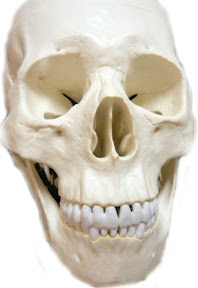                                                     Mrs. PendergrassTeacher Information: Name:					Location:		Planning:             Tutoring: Heather Pendergrass			Room 	531		1st 9:00-10:15	Monday and Wednesday										3:30-5:00Email: 									Phone number:heatherpendergrass@fcschools.net				(919) 494-2332 Ext. 258Prerequisites: FHS requires that you have taken Biology and Chemistry or Physical Science prior to this elective. Required Materials:To successfully complete this course, you must bring to class with you every day:3 ring binder and lots of paperBlack or blue pens; pencilsColored Pencils or crayons or markers Course OutlineThe following is an outline of the content covered during the semester.Classroom Expectations	ConsequencesBe Respectful			     1.  WarningsBe Focused			     2. Student-Teacher ConferenceBe Prepared			     3. Bounce/Parent-Teacher ConferenceParticipate			     4. Referral/Parent-Teacher-Student ConferenceBe On Time!			      [This is only a general outline of the consequences for our class.  Further action-such as ISS and OSS-will be dealt with as the need arises.]Grading Policy	*First 9-weeks count 40% of the semester grade.*Second 9-weeks count 40% of the semester grade.*Final exam counts 20% of the semester grade.Absent and Late WorkAbsents from school makes it difficult for students to learn, students will have 2 days from the time they return to school to make up missed assignments. The assignment will be recorded as a (0) zero until it is completed. This includes test and quizzes. Late/Missing work (homework) –All work, regardless of the excuse, must be turned in no later than the day of that Unit’s Exam, teacher’s discretion if late work will be accepted and if accepted there will be a point deduction.Projects are due on the date assigned if a student will be absent the project must be dropped off at school by 10:30 a.m. on the due date by a parent, if this does not occur the project will be a (0) zero.As a rule, I only accept late work when a student has been absent from school and is excused, however I do understand that an emergency sometimes happen that do not fall under the heading of “excused” if this occurs talk to me and we will come up with an alternate assignment. If you cut my class the work you miss will be a (0). If you choose not to do an assignment that is your choice, however it will be graded as a (0). Cheating and Plagiarism: Cheating and plagiarism will result in a grade of zero.  All projects will be reviewed for plagiarism. It will be at the discretion of your instructor whether or not an alternative assignment will be offered. Anatomy & Physiology SyllabusStudent Name (please print): ______________________________________________Parent/Guardian Name (please print): ________________________________________Parent/Guardian Contact Information:Address: _______________________________________________________________________________________________________________________________________________________________Home Phone: (______) _____________________Cell Phone: (______) _____________________Work Phone: (______) _____________________Email Address: ________________________________________I have read and fully understand the Anatomy & Physiology Syllabus and Laboratory Safety Agreement.                                                       Student Signature: _______________________________________Parent/Guardian Signature: __________________________________Do you have a working computer at home?  _____ Yes	_____ NoDo you have internet at home?  _____ Yes	_____ NoCourse Description: Every effort should be made in this modern complicated world to send a well-rounded educated youth out to fill their niche in society. The study Human Anatomy contributes to the general cultural knowledge of the student. Beyond this, a course in physiology meets the needs of a more complete understanding of the basic principles of one’s own body and its functions. Those students interested in a profession such as nursing, physical therapy, physical education, pharmacy, and public health are introduced to the concepts upon which further study may possibly lead to a life's vocation. This course is rigorous and challenging.  Course Objectives:  Introduce students to the use of anatomical terminology. This includes, but is not limited to, terms relating to motion such as flexion/extension, abduction/adduction, etc.Provide instruction regarding the bones of the human body and the various features of the bones.Provide instruction regarding the muscles of the human body, their general origins/insertions, innervation, and their actions.Provide instruction regarding the major blood vessels of the human body and the general area supplied by those vessels.Provide instruction regarding the major areas of the brain, spinal cord, and peripheral nervous system.Provide instruction regarding the organs of the body and their functions. This includes the GI tract and its accessory structures, the heart, lungs, kidneys, and reproductive organs.Unit  1 Intro to Human AnatomyUnit 6 Nervous SystemUnit 2 CellsUnit 7 Senses Unit 3 TissueUnit 8 Circulatory SystemUnit 4 Human SkeletonUnit 9 DigestiveUnit 5 Muscular SystemsUnit 10 Respiratory Unit 11 UrinaryUnit 12 ReproductiveI expect nothing but your best. Incomplete or missing work will not be tolerated and must be turned in by the unit Test.The school-mandated grading scale is as follows:Unit Exams55%A = 100-90Assignments (classwork/homework)20%B = 89-80Labs/Projects25%C = 79-70D = 69-60F = 59 and below